Field: Please tickM.Sc./M.E./M.Tech in Chemistry/Material Science/Polymer Science/ Materials Science & Engineering/Plastics Engineering/Polymer nanotechnologyPost applied for	     	Junior Research FellowName of the Project applied for : 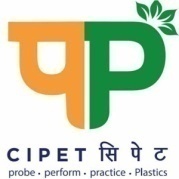     APPLICATION FORM Personal DetailsFull Name (including surname; in block letters)Sex:           Male            Female              Others      Marital Status :         Single            Married                 Others    Whether Physically Challenged: Yes / No.			 If Yes, whether OH/HH/VH	(Orthopedically/Hearing/Visually)             Date of Birth                                              Nationality                                                     Community:  SC/ ST/ OBC/GENPermanent Home Address                                              Correspondence Address (if different)Telephone (Res)                                                       Telephone (Res) Telephone (Mob)                                                     Telephone (Mob) E-mail                                                                        E-mail   Academic Qualifications Ph.D./M.Sc./M.E./M.Tech in Chemistry/Physics/ Microbiology/Material Science/Polymer Science/ Materials Science & Engineering/ Plastics Engineering/Polymer nanotechnology/Bio-technology.   Specialization:   Examinations Passed/ appeared in chronological order. Documentary evidence of known results should be sent with this form; only attested photocopies are acceptable PROJECT DETAILS (Describe in brief & continue on a separate sheet if necessary)M.Sc/M.Tech/M.E./Ph.D                    (Others)4.  Achievements: (Attach separate sheet if required)      5.   Relevant Work Experience (Research/ Industrial etc) if any:               (Attach separate sheet if required)6.      Relevant Publications/ Patents/ Presentations/Computer ProficiencyPlease provide any other relevant information to support your application, continue on a separate sheet if necessary.7.     Knowledge on high end Characterization equipments related plastics/polymer Technology.8.      Name and address of Referee (s)           Referee 1                                                                       Referee 2   Telephone                                                                 Telephone   E-mail                                                                          E-mail 9.      DeclarationI declare that the entries made in the columns of this proforma are correct and true to the best of my knowledge and nothing has been either concealed or misrepresented by me. I understand that CIPET reserves the right to withdraw any offer or cancel a registration made on the basis of information which proves to be false or misleading.            Applicant’s Full Signature                                          Date